Agency/Facility NamePREA REFERSHER: Juvenile DetentionFirst Responder Duties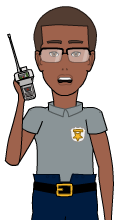 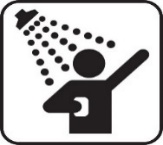 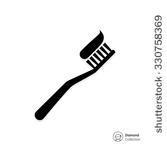 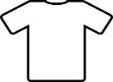 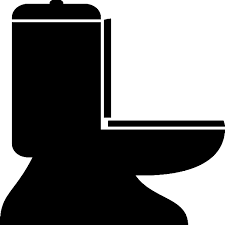 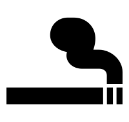 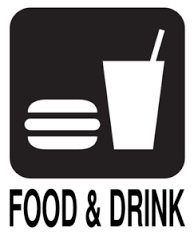 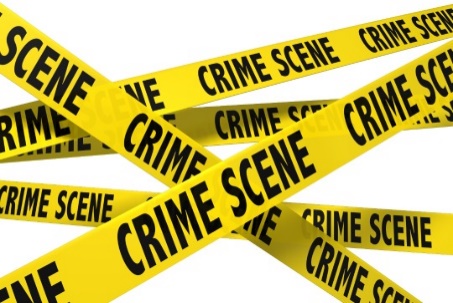 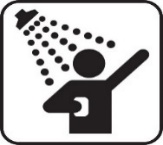 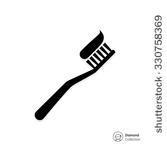 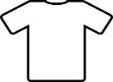 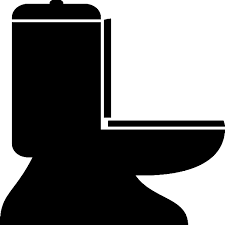 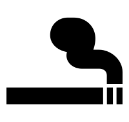 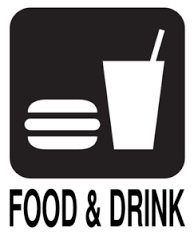 